Prof. dr. sc. Aleksandra Korać GraovacKatedra za obiteljsko pravoPravni fakultet Sveučilišta u Zagrebu.aleksandra.korac.graovac@pravo.hrTrg Republike Hrvatske 3, 10 000 Zagreb    Akademija pravnih znanosti Hrvatske                                                Znanstveno vijeće i Skupština                    		Trg Republike Hrvatske 14, 10 000 ZagrebPREDMET: Prijedlog da se izv. prof. dr. sc. Barbara Preložnjak izabere za redovitu                   članicu Akademije pravnih znanosti HrvatskeMolim da Znanstveno vijeće podrži, a Skupština izabere za redovitu članicu Akademije pravnih znanosti Hrvatske dr. sc. Barbaru Preložnjak, izvanrednu profesoricu na Katedri za obiteljsko pravo Pravnog fakulteta Sveučilišta u Zagrebu. Predloženica ispunjava uvjete iz čl. 8. st. 3. Statuta Akademije pravnih znanosti Hrvatske, po kojemu redoviti član Akademije može biti državljanin Republike Hrvatske koji ima doktorat znanosti iz područja društvenih znanosti, koji se bavi pravnom znanošću i koji svojim znanstvenim radom u polju prava (objavljeni znanstveni radovi u referentnim časopisima i publikacijama, sudjelovanje u znanstvenim istraživanjima i sl.) značajno doprinosi razvitku hrvatske pravne znanosti.Sve navedeno je ispunjeno, kako svjedoči priloženi curriculum vitae predloženice, a ovdje se navodi samo najbitnije.  U svojem znanstvenom opusu izv. prof. Barbara Preložnjak bavila se pravnim uređenjem instituta besplatne pravne pomoći u Republici Hrvatskoj, osobito u post-jugoslavenskim državama, pojedinim institutima trgovačkog prava, te pravnim klinikama. U posljednje vrijeme njezin doprinos očit je u znanstvenom interesu i radovima iz područja pravnih aspekata surogatnog majčinstva, prokreativnih prava, ograničenja prava roditelja u slučaju medicinskih intervencija vezanih uz pravo djeteta na zdravlje i dr.Znanstveni i stručni radovi objavljeni su u domaćim i međunarodnim priznatim izdanjima uglednih izdavača, a sudjelovala je i na brojnim domaćim i međunarodnim skupovima.Sudjelovala je kao istraživačica na međunarodnim znanstvenim projektima Jean Monnet Chair “Introducing new courses and increasing the impact of teaching in the area of European Business Law, EC Competition Law and Internal Market Law for Croatian graduate and undergraduate students” (2008.-2009.), “Acces2Justice4All: Clinical legal education – Supporting the access to justice in SEE”, Europa-Institut of Saarland Univeristy / South East European Law School Network / Deutscher Akademischer Austauschdienst (DAAD) (2018.), Preobrazba građanskog pravosuđa pod utjecajem globalnih i regionalnih integracijskih procesa. Jedinstvo i različitost (Transformation of Civil Justice under the Influence of Global and Regional Integration Processes. Unity and Diversity) (2014.-2018.) i nacionalnom projektu „Novi hrvatski pravni sustav“ Pravni fakultet Sveučilišta u Zagrebu (2014.-2019.). U 2019. bila je suradnica prijave COST projekta ( Quality of Legislation (QL), Proposal Reference: OC-2020-1-24990; voditelj projekta: Prof.dr.sc. Giovanni Battista Ratti). Sudjeluje u projektu Pravna klinika Pravnog fakulteta Sveučilišta u Zagrebu kao pomoćnica voditelja klinike (2010. -).  Iz svega je razvidno da je riječ o znanstvenici čije je polje interesa široko, te koja je svojim brojnim radovima pokazala široko pravno znanje kojim je obogatila teme kojima se bavila. U svojem novijem opusu bavila se recentnim i nadasve bitnim društvenim i pravnim temama iz područja obiteljskog prava, te je rezultatima istraživanjima obogatila obiteljskopravnu znanost.Smatram da je znanstveni doprinos kolegice izv. prof. dr. sc. Barbare Preložnjak velik te da bi njezino članstvo u Akademiji pravnih znanosti Hrvatske bilo priznanje i poticaj ne samo za predloženicu osobno, već i za Akademiju. U Zagrebu, 14. veljače 2022.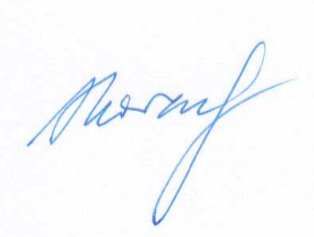 